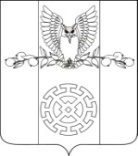 РЕШЕНИЕСОВЕТА КУЙБЫШЕВСКОГО СЕЛЬСКОГО ПОСЕЛЕНИЯ СТАРОМИНСКОГО РАЙОНАх.Восточный Сосыкот 21 марта 2019 года                                                                                      №57/2О внесении изменений в решение Совета Куйбышевского сельского поселения Староминского района от 17 декабря 2018 года №54/1 «О бюджете Куйбышевского сельского поселения Староминского района на 2019 год»На основании Бюджетного кодекса Российской Федерации, Закона Краснодарского края от 4 февраля 2002 года № 437-КЗ «О бюджетном  процессе в Краснодарском крае», решения Совета Куйбышевского сельского поселенияот07.11.2014 года № 3/6 «Об утверждении Положения о бюджетном процессе в Куйбышевском сельском поселении Староминского района», руководствуясь статьей 26 Устава Куйбышевского сельского поселения Староминского района Совет Куйбышевского сельского поселения Староминского района  р е ш и л:  1. Внести в решение Совета Куйбышевского сельского поселения Староминского района  от 17 декабря 2018 года № 54/1 «О бюджете Куйбышевского сельского поселения Староминского района на 2019 год» следующие изменения:Пункт 1 изложить в следующей редакции:«1. Утвердить основные характеристики бюджета Куйбышевского сельского поселения Староминского района на 2019 год:1) Общий объем доходов в сумме 10415,1тыс. рублей;    2) Общий объем расходов в сумме 10884,2тыс. рублей;3) Резервный фонд  администрации Куйбышевского сельского поселения Староминского района в сумме 50,0 тыс. рублей;    4) Верхний предел муниципального внутреннего долга Куйбышевского сельского поселения Староминского района на 1 января 2018 года в сумме          1407,6 тыс. рублей, в том числе верхний предел долга по муниципальным гарантиям Куйбышевского сельского поселения Староминского района в сумме 0,0 тыс. рублей;5) Дефицит бюджета Куйбышевского сельского поселения Староминского района в сумме 469,1 тыс. рублей;    6) В составе доходов Куйбышевского сельского поселения Староминского района безвозмездные поступления из бюджета муниципального образования Староминский район и Краснодарского края в сумме 2895,4 тыс. рублей, в том числе:6.1) Дотации бюджетам поселений на выравнивание бюджетной обеспеченности в сумме 802,9 тыс. рублей.  7) В составе доходов Куйбышевского сельского поселения Староминского района безвозмездные поступления из краевого бюджета в сумме 92,5 тыс. рублей, в том числе:7.1) Субвенции бюджетам поселений на исполнение государственных полномочий по образованию и организации деятельности административных комиссий в сумме 3,8 тыс. рублей.7.2) Субвенции бюджетам поселений на осуществление первичного воинского учета на территориях, где отсутствуют военные комиссариаты в сумме 88,7 тыс. рублей.1.2. Приложение 2 «Объем поступлений доходов в бюджет  Куйбышевского сельского поселения Староминского  района по кодам видов (подвидов) доходов, относящихся к доходам бюджетов на 2019 год» изложить в следующей редакции:«Приложение 2к решению Совета Куйбышевского сельского поселения Староминского района «О бюджете Куйбышевского сельского поселения Староминского района на 2019 год»Объем поступлений доходов в бюджет  Куйбышевского сельского поселения Староминского  района по кодам видов (подвидов) доходов, относящихся к доходам бюджетов на 2019 год                                                                                                            (тыс. рублей)* в части доходов, зачисляемых в бюджет Куйбышевского сельского поселения Староминского района».1.3. Приложение 4 «Объем межбюджетных трансфертов, получаемых  из краевого бюджета в 2019 году» изложить в следующей редакции:«Приложение 4к решению Совета Куйбышевского сельского поселения Староминского района «О бюджете Куйбышевского сельского поселения Староминского района на 2019 год»Объем межбюджетных трансфертов, получаемых  из краевого бюджета в 2019 году(тыс. рублей)1.4. Приложение 5 «Распределение бюджетных ассигнований по разделам и подразделам  классификации расходов бюджетов на 2019 год» изложить в следующей редакции: «Приложение 5к решению Совета Куйбышевского сельского поселения Староминского района  « О  бюджете Куйбышевского сельского поселения Староминского района на 2019 год»Распределение бюджетных ассигнований по разделам и подразделам  классификации расходов бюджетов на 2019 год                                                                                                                                                   тыс.руб.1.5. Приложение   6   «Распределение бюджетных ассигнований по целевым статьям (муниципальным программам Куйбышевского сельского поселения Староминского района и непрограммных направлениям деятельности), группам видов расходов классификации расходов бюджета  на 2019 год» изложить в следующей редакции:«Приложение 6к решению Совета Куйбышевского сельского поселения Староминского района «О бюджете Куйбышевского сельского поселения Староминского района на 2019 год»Распределение бюджетных ассигнований по целевым статьям (муниципальным программам Куйбышевского сельского поселения Староминского района и непрограммных направлениям деятельности), группам видов расходов классификации расходов бюджета  на 2019 год (тыс. рублей)1.4. Приложение   7   «Ведомственная структура расходов бюджета Куйбышевского сельского поселения Староминского района на 2019 год» изложить в следующей редакции:«Приложение 7к решению Совета Куйбышевского сельского поселения Староминского района «О бюджете Куйбышевскогосельского поселения Староминского района на 2019 год»Ведомственная структура расходов бюджета Куйбышевского сельского поселения Староминского района на 2019 год                                                                                                                                                                                  (тыс. рублей)1.5. Приложение 8 «Источники внутреннего финансирования дефицита бюджета Куйбышевского сельского поселения Староминского района, перечень статей и видов источников финансирования дефицитов бюджетов на 2019 год» изложить в следующей редакции: «Приложение 8к решению Совета Куйбышевского сельского поселения Староминского района «О бюджете Куйбышевского сельского поселения Староминского района на 2019  год»Источники внутреннего финансирования дефицитабюджета Куйбышевского сельского поселения Староминского района, перечень статей и видов источников финансирования дефицитов бюджетов на 2019 год(тыс. рублей)	1.5. Приложение 12 «Перечень муниципальных программ Куйбышевского сельского поселения Староминского района и объемы бюджетных ассигнований на их реализацию на 2019 год» исключить. 2. Решение вступает в силу со дня его подписания и подлежит официальному обнародованию.Председатель Совета Куйбышевского сельского поселения                                                     С.С.ПетренкоКодНаименование доходаСуммаКодНаименование доходаСумма1231 00 00000 00 0000 000Налоговые и неналоговые доходы7519,71 01 02000 01 0000 110Налог на доходы физических лиц*1150,11 03 02230 01 0000 1101 03 02240 01 0000 1101 03 02250 01 0000 1101 03 02260 01 0000 110Доходы от уплаты акцизов на автомобильный и прямогонный бензин, дизельное топливо, моторные масла для дизельных и (или) карбюраторных (инжекторных) двигателей, производимые на территории Российской Федерации, подлежащие распределению в местные бюджеты*1148,61 05 03000 01 0000 110Единый сельскохозяйственный налог*39,01 06 01030 10 0000 110Налог на имущество физических лиц417,01 06 06000 10 0000 110Земельный налог4765,02 00 00000 00 0000 000Безвозмездные поступления2895,42 02 00000 00 0000 000Безвозмездные поступления от других бюджетов бюджетной системы Российской Федерации*2895,42 02 01000 00 0000 150Дотации бюджетам субъектов Российской Федерации и муниципальных образований*2802,92 02 30000 00 0000 150Субвенции бюджетам субъектов Российской Федерации и муниципальных образований*92,5Всего доходов10415,1КодНаименование доходаСумма1232 00 00000 00 0000 000Безвозмездные поступления895,42 02 30000 00 0000 150Субвенции бюджетам субъектов Российской Федерации и муниципальных образований92,52 02 35118 00 0000 150Субвенции  бюджетам на осуществление первичного воинского учета на территориях, где отсутствуют военные комиссариаты 88,72 02 35118 10 0000 150Субвенции  бюджетам поселений  на осуществление первичного воинского учета на территориях, где отсутствуют военные комиссариаты 88,72 02 30024 00 0000 150Субвенции местным бюджетам на выполнение передаваемых полномочий субъектов Российской Федерации3,82 02 30024 10 0000 150Субвенции местным бюджетам на выполнение передаваемых полномочий субъектов Российской Федерации3,82 02 01000 00 0000 150Дотации бюджетам субъектов Российской Федерации и муниципальных образований802,92 02 01001 00 0000 150Дотации на выравнивание бюджетной обеспеченности802,92 02 01001 10 0000 150Дотации бюджетам поселений на выравнивание  бюджетной обеспеченности802,9».№ п/пНаименованиеРЗПРСумма12345Всего расходов10884,21.Общегосударственные вопросы01003940,4Функционирование высшего должностного лица субъекта Российской Федерации и муниципального образования0102485,3Функционирование Правительства Российской Федерации, высших исполнительных органов государственной власти субъектов Российской Федерации, местных администраций01042251,3Обеспечение деятельности финансовых, налоговых и таможенных органов и органов финансового (финансово-бюджетного) надзора010677,0Обеспечение проведения выборов и референдумов0107600,0Резервные фонды011150,0Другие общегосударственные вопросы0113476,82.Национальная оборона 020088,7Мобилизационная и вневойсковая подготовка020388,73.Национальная безопасность и правоохранительная деятельность030031,7Защита населения и территории от чрезвычайных ситуаций природного и техногенного характера, гражданская оборона030931,74.Национальная экономика04001158,6Дорожное хозяйство (дорожный фонд)04091148,6Другие вопросы в области национальнойэкономики041210,05.Жилищно-коммунальное хозяйство05002726,2Коммунальное хозяйство05021818,3Благоустройство0503907,96.Образование070030,0Молодежная политика и оздоровление детей070730,07.Культура и кинематография 08002725,5Культура08012725,58.Социальная политика 1000106,7Социальное обеспечение населения1003106,79.Физическая культура и спорт110030,0Физическая культура110130,010.Средства массовой информации120045,0Периодическая печать и издательства 120245,011.Обслуживание государственного и муниципального долга13001,4Обслуживание государственного внутреннего и муниципального долга1301  1,4».№ п/пНаименованиеЦСРВРСуммаСумма123455Администрация Куйбышевского сельского поселения Староминского района10884,210884,2Программные расходы4198,34198,31.Муниципальная программа «Энергосбережение и повышение энергетической эффективности Куйбышевского сельского поселения Староминского района»01 0 00 00000100,0Мероприятия по энергосбережению и повышение энергетической эффективности Куйбышевского сельского поселения Староминского района01 1 00 00000100,0Энергоснабжение и повышение энергетической эффективности в установках уличного освещения01 1 01 10000100,0Реализация мероприятий муниципальной программы01 1 01 10260100,0Закупка товаров, работ и услуг для обеспечения государственных (муниципальных) нужд01 1 01 10260200200100,02. Муниципальная программа «Молодежь Куйбышевского сельского поселения Староминского района02 0 00 0000030,0Отдельные мероприятия муниципальной программы «Молодежь Староминского сельского поселения Староминского района»02 1 00 0000030,0Формирование здорового образа жизни молодежи Куйбышевского сельского поселения Староминского района02 1 01 0000030,0Организация работы детских дворовых площадок02 1 01 0001030,0Закупка товаров, работ и услуг для обеспечения государственных02 1 01 0001020020030,03.Муниципальная программа «Газификация Куйбышевского сельского поселения Староминского района»03 0 00 000001818,3Мероприятия муниципальной программы «Газификация Куйбышевского сельского поселения Староминского района»03 0 01 000001818,3Газификация Куйбышевского сельского поселения Староминского района03 0 01 100001818,3Реализация мероприятий муниципальной программы03 0 01 100701818,3Закупка товаров, работ и услуг для обеспечения государственных (муниципальных) нужд03 0 01 1007020020018,3Капитальные вложения в объекты государственной(муниципальной) собственности03 0 01 100704004001800,04.Муниципальная программа «Развитие физической культуры и спорта на территории Куйбышевского сельского поселения Староминского района»04 0 00 0000030,0Отдельные мероприятия муниципальной программы «Развитие физической культуры и спорта на территории Куйбышевского сельского поселения Староминского района»04 1 00 0000030,0Создание условий, обеспечивающих возможность гражданам систематически заниматься физической культурой и спортом04 1 01 0000030,0Организация проведения спортивных мероприятий04 1 01 0002030,0Закупка товаров, работ и услуг для обеспечения государственных (муниципальных) нужд04 1 01 0002020020030,05.Муниципальная программа «Формирование современной городской среды на 2018-2022 годы»05 0 00 00000100,0Отдельные мероприятия муниципальной программы «Формирование современной городской среды на 2018-2022 годы»05 0 01 00000100,0Благоустройство общественной территории05 0 01 10070100,0Поддержка государственных программ субъектов Российской Федерации и муниципальных программ формирования современной городской среды05 0 01 10000100,0Закупка товаров, работ и услуг для обеспечения государственных (муниципальных) нужд05 0 01 10070200200100,06.Муниципальная программа «Управление муниципальным имуществом и земельными ресурсами в Куйбышевском сельском поселении Староминского района»06 0 00 00000100,0Отдельные мероприятия муниципальной программы «Управление муниципальным имуществом и земельными ресурсами в Куйбышевском сельском поселении Староминского района»06 0 01 00000100,0Проведение мероприятий муниципальной программы «Управление муниципальным имуществом и земельными ресурсами в Куйбышевском сельском поселении Староминского района»06 0 01 10000100,0Управление и распоряжение муниципальным имуществом06 0 01 10070100,0Закупка товаров, работ и услуг для обеспечения государственных (муниципальных) нужд06 0 01 10070200200100,07.Муниципальная программа Куйбышевского сельского поселения   Староминского  района  «Территориальное общественное самоуправление в Куйбышевском сельском поселении»07 0 00 0000076,8Мероприятия по территориальному общественному самоуправлению в Куйбышевском сельском поселении07 0 01 0000076,8Содействие развитию территориальных органов местного самоуправления07 0 01 1000076,8Компенсационные выплаты руководителям и заместителям ТОС07 0 01 1007076,8Закупка товаров, работ и услуг для обеспечения государственных (муниципальных) нужд07 0 01 1007020020076,88.Муниципальная программа «Информационное обеспечение и формирование позитивного общественного мнения населения Куйбышевского сельского поселения Староминского района»08 0 00 0000045,0Мероприятия муниципальной программы «Информационное обеспечение и формирование позитивного общественного мнения населения Куйбышевского сельского поселения Староминского района»08 0 01 0000045,0Проведение мероприятий муниципальной программы «Информационное обеспечение и формирование позитивного общественного мнения населения Куйбышевского сельского поселения Староминского района08 0 01 1000045,0Организация информационного обеспечения населения в средствах печати08 0 01 1007045,0Закупка товаров, работ и услуг для обеспечения государственных (муниципальных) нужд08 0 01 1007020020045,09.Муниципальная программа «Благоустройство территории Куйбышевского сельского поселения»11 0 00 00000707,9Организация санитарной экологической обстановки на территории поселения11 0 01 00000707,9Мероприятия по благоустройству и содержанию территории Куйбышевского сельского поселения11 0 01 10000707,9Капитальный ремонт (ремонт) и содержание сетей уличного освещения11 0 01 10700707,9Закупка товаров, работ и услуг для обеспечения государственных (муниципальных) нужд11 0 01 10700200200707,910.Муниципальная программа «Поддержка и развитие малого и среднего предпринимательства в Куйбышевском сельском поселении Староминского района»12 0 00 0000010,0Мероприятия по поддержке и развитию малого и среднего предпринимательства в Куйбышевском сельском поселении Староминского района12 0 01 0000010,0Проведение мероприятий по поддержке и развитию малого и среднего предпринимательства в Куйбышевском сельском поселении Староминского района12 0 01 1000010,0Реализация мероприятий муниципальной программы12 0 01 1007010,0Закупка товаров, работ и услуг для обеспечения государственных (муниципальных) нужд12 0 01 1007020020010,011.Муниципальная программа «Дорожное хозяйство и повышение безопасности дорожного движения на территории Куйбышевского сельского поселения»13 0 00 000001148,6Отдельные мероприятия муниципальной программы Куйбышевского сельского поселения Староминского района «Дорожное хозяйство и повышение безопасности дорожного движения на территории Куйбышевского сельского поселения»»13 0 01 000001148,6Капитальный ремонт, ремонт и содержание автомобильных дорог общего пользования местного значения Куйбышевского сельского поселения13 0 01 100001148,6Реализация мероприятий в области дорожного хозяйства13 0 01 100701148,6Закупка товаров, работ и услуг для обеспечения государственных (муниципальных) нужд13 0 01 100702002001148,612.Об утверждении муниципальной программы Куйбышевского сельского поселения Староминского района «Обеспечение безопасности населения Куйбышевского сельского поселения Староминского района»»14 0 00 0000031,7Отдельные мероприятия муниципальной программы «Пообеспечению безопасности населения в Куйбышевском сельском поселении Староминского района»14 0 01 0000031,7Реализация мероприятий по обеспечению первичных мер безопасности населения Куйбышевского сельского поселения14 0 01 1000031,7Реализация мероприятий муниципальной программы14 0 01 1007031,7Закупка товаров, работ и услуг для обеспечения государственных (муниципальных) нужд14 0 01 1007020020031,713.Обеспечение деятельности органов местного самоуправления Куйбышевского сельского поселения - администрации Староминского сельского поселения50 0 00 000003960,4Обеспечение деятельности органов местного самоуправления Куйбышевского сельского поселения - администрации Куйбышевского сельского поселения50 4 00 00000106,7Меры государственной поддержки лиц, замещавших муниципальные должности и должности муниципальной  службы Куйбышевского сельского поселения50 4 00 00000106,7Дополнительное материальное обеспечение лиц, замещавших муниципальные должности и должности муниципальной службы администрации Куйбышевского сельского поселения50 4 00 10310106,7Социальное обеспечение и иные выплаты населению50 4 00 10310300300106,7Обеспечение деятельности главы Куйбышевского сельского поселения Староминского района51 0 00 00000485,3Расходы на обеспечение органов местного самоуправления51 0 00 00190485,3Расходы на выплаты персоналу органов местного самоуправления51 0 00 00190100100485,3Обеспечение деятельности администрации Куйбышевского сельского поселения Староминского района51 1 00 000002340,0Расходы на обеспечение функций государственных органов51 1 01 001902251,3Расходы на выплаты персоналу органов местного самоуправления51 1 01 001901001002096,7Закупка товаров, работ и услуг для обеспечения государственных (муниципальных) нужд51 1 01 00190200200115,8Иные бюджетные ассигнования51 1 01 0019080080035,0Осуществление отдельных полномочий Российской Федерации и государственных полномочий Краснодарского краяОсуществление первичного воинского учета на территориях, где отсутствуют военные комиссариатыРасходы на выплаты персоналу органов местного самоуправления (краевой фондкомпенсаций)Осуществление отдельных полномочий Российской Федерации и государственных полномочий Краснодарского краяОсуществление первичного воинского учета на территориях, где отсутствуют военные комиссариатыРасходы на выплаты персоналу органов местного самоуправления (краевой фондкомпенсаций)51 1 01 0000088,7Осуществление отдельных полномочий Российской Федерации и государственных полномочий Краснодарского краяОсуществление первичного воинского учета на территориях, где отсутствуют военные комиссариатыРасходы на выплаты персоналу органов местного самоуправления (краевой фондкомпенсаций)Осуществление отдельных полномочий Российской Федерации и государственных полномочий Краснодарского краяОсуществление первичного воинского учета на территориях, где отсутствуют военные комиссариатыРасходы на выплаты персоналу органов местного самоуправления (краевой фондкомпенсаций)51 1 01 5118088,7Осуществление отдельных полномочий Российской Федерации и государственных полномочий Краснодарского краяОсуществление первичного воинского учета на территориях, где отсутствуют военные комиссариатыРасходы на выплаты персоналу органов местного самоуправления (краевой фондкомпенсаций)Осуществление отдельных полномочий Российской Федерации и государственных полномочий Краснодарского краяОсуществление первичного воинского учета на территориях, где отсутствуют военные комиссариатыРасходы на выплаты персоналу органов местного самоуправления (краевой фондкомпенсаций)Осуществление отдельных полномочий Российской Федерации и государственных полномочий Краснодарского краяОсуществление первичного воинского учета на территориях, где отсутствуют военные комиссариатыРасходы на выплаты персоналу органов местного самоуправления (краевой фондкомпенсаций)51 1 01 5118010010088,7Закупка товаров, работ и услуг для обеспечения государственных (муниципальных) нужд51 1 01 601901001003,8Обеспечение деятельности Контрольно-счетной палаты МО Староминский район51 2 00 0000077,0Обеспечение деятельности Контрольно - счетной палаты МО Староминский район51 2 01 0000077,0Межбюджетные трансферты на осуществление переданных полномочий по осуществлению внешнего муниципального финансового контроля51 2 01 2019050050077,0Резервные фонды51 3 00 0000050,0Финансовое обеспечение непредвиденных расходов51 3 02 0000050,0Резервный фонд администрации Куйбышевского сельского поселения51 3 02 1049050,0Иные бюджетные ассигнования51 3 02 1049080080050,0Обеспечение проведениявыборов и референдумов51 4 00 00000600,0Мероприятия по обеспечению проведениявыборов и референдумов Куйбышевскогосельского поселения Староминскогорайона51 4 00 00180600,0Закупка товаров, работ и услуг длягосударственных (муниципальных) нужд51 4 00 00180200200600,00Управление муниципальным долгом Куйбышевского сельского поселения51 5 00 000001,4Осуществление в установленные сроки и в полном объеме платежей по обслуживанию долговых обязательств Куйбышевского сельского поселения51 5 01 101501,4Обслуживание государственного (муниципального) долга51 5 01 101507007001,4Обеспечение функционирования администрации Куйбышевского сельского поселения Староминского района51 8 01 00000300,0Расходы на обеспечение функций государственных органов51 8 01 10060300,0Закупка товаров, работ и услуг для обеспечения государственных (муниципальных) нужд51 8  01 10060200200300,014.Обеспечение функционирования МКУК «СДК Куйбышевский»»52 0 00 000002531,2Мероприятия по развитие культуры в Куйбышевском сельском поселении Староминского района52 1 00 000002531,2Расходы на выплаты персоналу в целях обеспечения функций государственными (муниципальными) органами, казенными учреждениями, органами управления государственными внебюджетными фондами52 1 00 005901001001927,0Закупка товаров, работ и услуг для обеспечения государственных (муниципальных) нужд52 1 00 00590200200594,2Иные бюджетные ассигнования52 1 00 0059080080010,015.Обеспечение функционирования «Куйбышевской ПБ»53 0 00 00000194,3Организация библиотечного обслуживания населения, комплектование и обеспечение сохранности их библиотечных фондов53 1 00 00000194,3Расходы на обеспечение деятельности (оказания услуг) муниципальных учреждений53 1 00 00590194,3Расходы на выплаты персоналу в целях обеспечения функций государственными (муниципальными) органами, казенными учреждениями, органами управления государственными внебюджетными фондами53 1 00 00590100100189,3Закупка товаров, работ и услуг для обеспечения государственных (муниципальных) нужд53 1 00 005902002002,0Иные бюджетные ассигнования53 1 00 005908008003,0».№ п/пНаименованиеВедРЗПРЦСРВР2019 годСумма12345678Администрация Куйбышевского сельского поселения Староминского района10884,21.Общегосударственные расходы99201003940,4Функционирование высшего должностного лица субъекта Российской Федерации и муниципального образования9920102485,3Обеспечение деятельностиорганов местногосамоуправленияКуйбышевского сельскогопоселения Староминскогорайона992010251 0 00 00000485,3Глава Куйбышевского сельского поселения992010251 0 00 00190485,3Расходы на выплаты персоналу в целях обеспечения выполнения функций государственными (муниципальными) органами, казенными учреждениями, органами управления государственными внебюджетными фондами992010251 0  00 00190100485,3Функционирование Правительства Российской Федерации, высших исполнительных органов государственной власти субъектов Российской Федерации, местных администраций99201042251,3Обеспечение функционирования администрации Куйбышевского сельского поселения Староминского района992010451 1 00 000002251,3Расходы на обеспечениефункций органовместного самоуправления992010451 1 01 001902247,5Расходы на выплаты персоналу органов местного самоуправления992010451 1 01 001901002096,7Закупка товаров, работ и услуг для обеспечения государственных (муниципальных) нужд992010451 1 01 00190200115,8Иные бюджетные ассигнования992010451 1 01 0019080035,0Осуществление отдельных государственных полномочий по образованию и организации деятельности административных комиссий992010451 1 01 601903,8Закупка товаров, работ и услуг для обеспечения государственных (муниципальных) нужд992010451 1 01 601902003,8Обеспечение деятельности финансовых, налоговых и таможенных органов и органов финансового (финансово-бюджетного) надзора992010677,0Обеспечение деятельности Контрольно-счетной палаты МО Староминский район992010651 2  00 0000077,0Контрольно-счетная палата МО Староминский район992010651 2 01 0000077,0Межбюджетные трансферты на осуществление переданных полномочий по осуществлению внешнего муниципального финансового контроля992010651 2 01  2019050077,0Обеспечение проведениявыборов и референдумов9920107600,0Обеспечениедеятельности органовместногосамоуправленияКуйбышевскогосельского поселения Староминского района992010751 0 00 00000600,0Обеспечение проведениявыборов в Куйбышевском сельском поселении Староминского района992010751 4 00 00000600,0Расходы наобеспечениепроведения выборов в Куйбышевском сельском поселении Староминского района992010751 4 00 00180600,0Закупка товаров, работ и услуг длягосударственных (муниципальных) нужд992010751 4 00 00180200600,0Резервные фонды992011150,0Финансовое обеспечение непредвиденных расходов992011151 3 00 0000050,0Резервный фонд администрации Куйбышевского сельского поселения992011151 3 02 1049050,0Иные бюджетные ассигнования992011151 3 02 1049080050,0Другие общегосударственные вопросы9920113476,8Муниципальная программа «Управление муниципальным имуществом и земельными ресурсами в Куйбышевском сельском поселении Староминского района» 992011306 0 00 00000100,0Финансовое обеспечение деятельности администрации Куйбышевского сельского поселения992011306 0 01 10000100,0Закупка товаров, работ и услуг для обеспечения государственных (муниципальных) нужд992011306 0 01 10070200100,0Муниципальная программа Куйбышевского сельского поселения   Староминского  района  «Территориальное общественное самоуправление в Куйбышевском сельском поселении» 992011307 0 00 0000076,8Мероприятия по территориальному общественному самоуправлению в Куйбышевском сельском поселении992011307 0 01 1000076,8Закупка товаров, работ и услуг для обеспечения государственных (муниципальных) нужд992011307 0 01 1007010076,8Обеспечение деятельности администрации Куйбышевского сельского поселения Староминского района992011351 8 00 00000300,0Расходы на обеспечение функций государственных органов992011351 801 10060300,0Закупка товаров, работ и услуг для обеспечения государственных (муниципальных) нужд992011351 8 01 10060200300,02.Национальная оборона992020088,7Мобилизационная и вневойсковая подготовка992020388,7Обеспечение функционирования администрации Куйбышевского сельского поселения Староминского района992020351 1 00 0000088,7Осуществление первичного воинского учета на территориях, где отсутствуют военные комиссариаты992020351 1 01 5118088,7Расходы на выплаты персоналу органов местного самоуправления( краевой фонд компенсаций)992020351 1 01 5118010088,73.Национальная безопасность и правоохранительная деятельность992030031,7Защита населения и территории от чрезвычайных ситуаций природного и техногенного характера, гражданская оборона992030931,7Об утверждении муниципальной программы Куйбышевского сельского поселения Староминского района «Обеспечение безопасности населения Куйбышевского сельского поселения Староминского района» 992030914 0 00 0000031,7Отдельные мероприятия по обеспечению первичных мер безопасности населения Куйбышевского сельского поселения992030914 0 01 0000031,7Реализация мероприятий по обеспечению безопасности населения Куйбышевского сельского поселения992030914 0 01 1007031,7Закупка товаров, работ и услуг для обеспечения государственных (муниципальных) нужд992030914 0 01 1007020031,74.Национальная экономика99204001158,6Об утверждении муниципальной программы Куйбышевского сельского поселения Староминского района «Дорожное хозяйство и повышение безопасности дорожного движения на территории Куйбышевского сельского поселения» 99204091148,6Отдельные мероприятия по обеспечению повышение безопасности дорожного движения на территории Куйбышевского сельского поселения»992040913 0 00 000001148,6Мероприятия в области дорожного хозяйства992040913 0 01 100701148,6Закупка товаров, работ и услуг для обеспечения государственных (муниципальных) нужд992040913 0 01 100702001148,6Другие вопросы в области национальной экономики992041210,0Муниципальная программа «Поддержка и развитие малого и среднего предпринимательства в Куйбышевском сельском поселении Староминского района» 992041212 0 00 0000010,0Мероприятия по поддержке и развитию малого и среднего предпринимательства в Куйбышевском сельском поселении Староминского района992041212 0 01 1007010,0Закупка товаров, работ и услуг для обеспечения государственных (муниципальных) нужд992041212 0 01 1007020010,05.Жилищно-коммунальное хозяйство99205002726,2Коммунальное хозяйство99205021818,3Об утверждении муниципальной программы «Газификация Куйбышевского сельского поселения Староминского района»992050203 0 00 000001818,3Реализация мероприятий ведомственной целевой программы992050203 0 01 100701818,3Закупка товаров, работ и услуг для государственных (муниципальных) нужд992050203 0 01 1007020018,3Капитальные вложения в объекты государственной(муниципальной) собственности992050203 0 01 100704001800,0Благоустройство9920503907,9Муниципальная программа «Энергосбережение и повышение энергетической эффективности Куйбышевского сельского поселения Староминского района»992050301 0 00 00000100,0Мероприятия по энергосбережению и повышение энергетической эффективности Куйбышевского сельского поселения Староминского района 992050301 1 01 10260100,0Закупка товаров, работ и услуг для обеспечения государственных (муниципальных) нужд992050301 1 01 10260200100,0Муниципальная программа «Формирование современной городской среды на 2018-2022 годы»992050305 0 00 00000100,0Отдельные мероприятия муниципальной программы «Формирование современной городской среды на 2018-2022 годы»992050305 0 01 10070100,0Благоустройство общественной территории992050305 0 01 10070200100,0Муниципальная программа "Благоустройство территории Куйбышевского сельского поселения»992050311 0 00 00000707,9Организация санитарной экологической обстановки на территории поселения992050311 0 01 10700707,9Закупка товаров, работ и услуг для государственных (муниципальных) нужд992050311 0 01 10700200707,96.Образование992070030,0Молодежная политикаи оздоровление детей992070730,0Муниципальная программа «Молодежь Куйбышевского сельского поселения Староминского района992070702 0 00 0000030,0Отдельные мероприятия муниципальной программы «Молодежь Староминского сельского поселения Староминского района»992070702 1 00 00000    30,0Формирование здорового образа жизни молодежи Куйбышевского сельского поселения Староминского района992070702 1 01 0000030,0Организация работы детских дворовых площадок992070702 1 01 00010    30,0Закупка товаров, работ и услуг для обеспечения государственных992070702 1 01 0001020030,07.Культура, кинематография99208002725,5Культура99208012725,5Обеспечение функционирования МКУК «СДК Куйбышевский» 992080152 1 00 000002531,2Финансовое обеспечение деятельности казенных учреждений, подведомственных администрации Староминского сельского поселения992080152 1 00 005902531,2Расходы на выплаты персоналу в целях обеспечения выполнения функций государственными (муниципальными) органами, казенными учреждениями, органами управления государственными внебюджетными фондами992080152 1 00 005901001927,0Закупка товаров, работ и услуг для государственных (муниципальных) нужд992080152 1 00 00590200594,2Иные бюджетные ассигнования992080152 1 00 0059080010,0Обеспечение функционирования ПБ «Куйбышевской»992080153 1 00 00000194,3Расходы на обеспечение деятельности (оказание услуг) муниципальных учреждений992080153 1 00 00590194,3Расходы на выплаты персоналу в целях обеспечения выполнения функций государственными (муниципальными) органами, казенными учреждениями, органами управления государственными внебюджетными фондами992080153 1 00 00590100189,3Закупка товаров, работ и услуг для государственных (муниципальных) нужд992080153 1 00 005902002,0Иные бюджетные ассигнования992080153 1 00 005908003,08.Социальная политика99210106,7Социальное обеспечение населения9921003106,7Обеспечение деятельности администрации Куйбышевского сельского поселения Староминского района992100350 4 00 00000106,7Реализация муниципальных функций, связанных с муниципальным управлением992100350 4 00 10000106,7Выплата дополнительного материального обеспечения, доплат к пенсиям992100350 4 00 10310106,7Социальное обеспечение и иные выплаты населению992100350 4 00 10310300106,79.Физическая культура и спорт992110030,0Физическая культура992110130,0Муниципальная программа «Развитие физической культуры и спорта на территории Куйбышевского сельского поселения Староминского района»992110104 0 00 0000030,0Отдельные мероприятия муниципальной программы «Развитие физической культуры и спорта на территории Куйбышевского сельского поселения Староминского района»992110104 1 00 0000030,0Создание условий, обеспечивающих возможность гражданам систематически заниматься физической культурой и спортом992110104 1 01 0000030,0Организация проведения спортивных мероприятий992110104 1 01 0002030,0Закупка товаров, работ и услуг для обеспечения государственных (муниципальных) нужд992110104 1 01 0002020030,010.Средства массовой информации992120045,0Периодическая печать и издательства992120245,0Муниципальная программа «Информационное обеспечение и формирование позитивного общественного мнения населения Куйбышевского сельского поселения Староминского района» 992120208 0 01 0000045,0Мероприятия муниципальной программы «Информационное обеспечение и формирование позитивного общественного мнения населения Куйбышевского сельского поселения Староминского района»992120208 0 01 1007045,0Иные закупки товаров, работ и услуг для муниципальных нужд992120208 0 01 1007020045,011.Обслуживание государственного и муниципального долга99213001,4Обслуживание государственного внутреннего и муниципального долга99213011,4Процентные платежи по долговым обязательствам992130151 0 00 000001,4Управление муниципальным долгом992130151 5 00 000001,4Осуществление в установленные сроки и в полном объеме платежей по муниципальному долгу  Куйбышевского сельского поселения Староминского района992130151 5 01 101501,4Обслуживание муниципального долга Куйбышевского сельского поселения Староминского района992130151 5 01 101507001,4».КодНаименование групп, подгрупп,
статей, подстатей, элементов, программ (подпрограмм), кодов экономической классификации источников внутреннего     финансирования дефицита бюджетаСумма123000 01 00 00 00 00 0000 000Источники внутреннего финансирования дефицита бюджета, всегов том числе:469,1000 01 03 00 00 00 0000 000Бюджетные кредиты от других бюджетов бюджетной системы Российской Федерации0,0000 01 03 00 00 00 0000 700Получение бюджетных кредитов от других бюджетов бюджетной системы Российской Федерации в валюте Российской Федерации1407,6000 01 03 00 00 10 0000 710Получение кредитов от других бюджетов бюджетной системы Российской Федерации бюджетом поселения в валюте Российской Федерации1407,6000 01 03 00 00 00 0000 800Погашение бюджетных кредитов, полученных от других бюджетов бюджетной системы Российской Федерации в валюте Российской Федерации1407,6000 01 03 00 00 10 0000 810Погашение бюджетом  поселения кредитов от других бюджетов бюджетной системы Российской Федерации в валюте Российской Федерации1407,6000 01 05 00 00 00 0000 000Изменение остатков средств на счетах по учету средств бюджета469,1000 01 05 00 00 00 0000 500Увеличение остатков средств бюджетов11822,7000 01 05 02 00 00 0000 500Увеличение прочих остатков средств  бюджетов11822,7000 01 05 02 01 00 0000 510Увеличение прочих остатков денежных средств  бюджетов 11822,7000 01 05 02 01 10 0000 510Увеличение прочих остатков денежных средств  бюджета поселения 11822,7000 01 05 00 00 00 0000 600Уменьшение остатков средств бюджетов12291,8000 01 05 02 00 00 0000 600Уменьшение прочих остатков средств бюджетов12291,8000 01 05 02 01 00 0000 610Уменьшение прочих остатков денежных средств бюджетов12291,8000 01 05 02 01 10 0000 610Уменьшение прочих остатков денежных средств бюджета поселения12291,8».